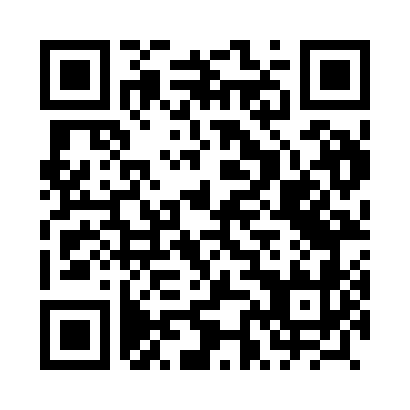 Prayer times for Przysietnica, PolandWed 1 May 2024 - Fri 31 May 2024High Latitude Method: Angle Based RulePrayer Calculation Method: Muslim World LeagueAsar Calculation Method: HanafiPrayer times provided by https://www.salahtimes.comDateDayFajrSunriseDhuhrAsrMaghribIsha1Wed2:505:0812:295:347:509:592Thu2:475:0712:295:357:5210:023Fri2:445:0512:295:367:5310:044Sat2:415:0312:295:377:5510:075Sun2:385:0112:285:387:5610:106Mon2:355:0012:285:397:5810:127Tue2:314:5812:285:407:5910:158Wed2:284:5712:285:408:0110:189Thu2:254:5512:285:418:0210:2110Fri2:224:5412:285:428:0410:2411Sat2:194:5212:285:438:0510:2612Sun2:154:5112:285:448:0610:2913Mon2:134:4912:285:458:0810:3214Tue2:124:4812:285:468:0910:3515Wed2:124:4612:285:468:1110:3716Thu2:114:4512:285:478:1210:3717Fri2:114:4412:285:488:1310:3818Sat2:104:4212:285:498:1510:3919Sun2:104:4112:285:508:1610:3920Mon2:094:4012:285:508:1710:4021Tue2:094:3912:285:518:1910:4022Wed2:084:3812:295:528:2010:4123Thu2:084:3712:295:538:2110:4224Fri2:084:3612:295:538:2210:4225Sat2:074:3512:295:548:2410:4326Sun2:074:3412:295:558:2510:4327Mon2:074:3312:295:558:2610:4428Tue2:064:3212:295:568:2710:4429Wed2:064:3112:295:578:2810:4530Thu2:064:3012:295:578:2910:4531Fri2:064:2912:305:588:3010:46